                                                                                                 Je suis capable de reconstituer le rythme des bandes de tissu africain                                                                                                                         Je suis capable de reconstituer le rythme des bandes de tissu africain                                                                                                 Je suis capable de reconstituer le rythme des bandes de tissu africainDécouverte du mondeStructuration de l’espaceLes motifs africains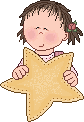 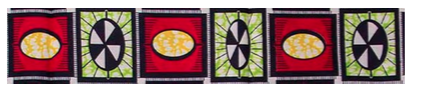 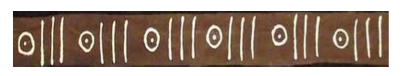 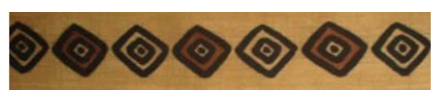 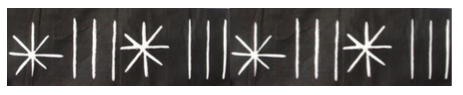 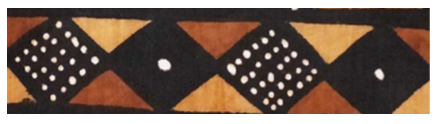 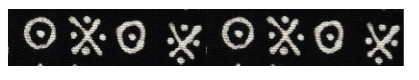 Découverte du mondeStructuration de l’espaceLes motifs africainsDécouverte du mondeStructuration de l’espaceLes motifs africains